SUPREME COURT OF CANADABetween:Her Majesty The QueenAppellantandFredrick Owen BlacklawsRespondentCoram: McLachlin C.J. and Fish, Abella, Rothstein and Moldaver JJ.R. v. Blacklaws, 2013 SCC 8, [2013] 1 S.C.R. 403Her Majesty The Queen	Appellantv.Fredrick Owen Blacklaws	RespondentIndexed as:  R. v. Blacklaws2013 SCC 8File No.:  34889.2013:  February 15.Present:  McLachlin C.J. and Fish, Abella, Rothstein and Moldaver JJ.on appeal from the court of appeal for british columbia 	Criminal law — Procedure — Application to sever counts — Charges arising from two separate incidents involving different complainants — Crown charging the counts relating to both incidents on same indictment — Trial judge dismissing application to sever counts — Majority of Court of Appeal ordering new trial on basis that denial of severance resulted in injustice — Trial judge did not act unjudicially in denying severance application — Denial of severance application not resulting in injustice.	APPEAL from a judgment of the British Columbia Court of Appeal (Finch, Newbury and Levine JJ.A.), 2012 BCCA 217, 260 C.R.R. (2d) 351, 93 C.R. (6th) 83, 285 C.C.C. (3d) 132, 322 B.C.A.C. 107, 549 W.A.C. 107, [2012] B.C.J. No. 980, 2012 CarswellBC 1457, setting aside the accused’s convictions for forcible confinement, overcoming resistance to commission of an offence, sexual assault causing bodily harm and assault causing bodily harm, and ordering a new trial. Appeal allowed.	Susan J. Brown, for the appellant.	Brent R. Anderson and Lawrence D. Myers, Q.C., for the respondent.	The following is the judgment delivered orally byThe Chief Justice — We are all of the view that the appeal should be allowed, for the reasons of Chief Justice Finch.	Judgment accordingly.	Solicitor for the appellant:  Attorney General of British Columbia, Vancouver.	Solicitors for the respondent:  Myers, McMurdo & Karp, Vancouver.Citation:  R. v. Blacklaws, 2013 SCC 8, [2013] 1 S.C.R. 403Date: 20130215Docket: 34889Reasons for Judgment:(para. 1)McLachlin C.J. (Fish, Abella, Rothstein and Moldaver JJ. concurring)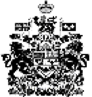 